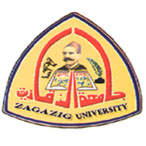                جامعة الزقازيق          كلية التربية الرياضية للبنات   مكتب وكيل الكلية لشؤن خدمة المجتمع وتنمية البيئةمحضر إجتماع اللجنة العلمية لشؤن خدمة المجتمع وتنمية البيئة*****************************************************************************      إجتمعت اللجنة العلمية لشؤن خدمة المجتمع وتنمية البيئة يوم الأثنين  الموافق 10/4 /2017م برئاسة  الأستاذة الدكتورة /زينب محمد الاسكندراني وكيلة الكلية لشؤن خدمة المجتمع وتنمية البيئة وعضوية كلاًمن :الأستاذ الدكتور/ إيمان محمد نصر الأستاذ الدكتور/ سحر عبد العزيز حجازي الأستاذ الدكتور/ عبير عبد الرحمن شديد الأستاذ الدكتور/ أمل مهيب النجار الأستاذ الدكتور / سلوي سيد موسيالأستاذ الدكتور / وفاء السيد محمودالأستاذ الدكتور / منال محمد سيد أحمد منصور الأستاذ مساعد  / سمر نبيل سباعي السيدة / أماني عبد المعطي عبد العظيم السيدة / ماجدة عمر محمد  موضوعات إجتماع اللجنةالعلمية لشؤن خدمة المجتمع وتنمية البيئة المنعقد الأثنين  الموافق 10/4 /2017م المصادقة علي محضر الاجتماع السابق .القرار :-  الموافقة.الإعداد لعقد مجموعة من الندوات الخاصة بمشروع محو الأمية بمحافظة الشرقية في إطار تفعيل بروتوكول التعاون بين الهيئة العامة لتعليم الكبار والمجلس الأعلي للجامعات .القرار :-سيتم عقد ندوة بتاريخ يوم الثلاثاء الموافق 11/4/2017م للفرقتين ( الثانية والثالثة ) بعنوان  ( ندوة تثقيفية عن آليات ومعوقات مشاركة الطالبات في مشروع محو الأمية)  .سيتم تحديد موعد عقد ندوة للفرقتين ( الأولي والرابعة ) الأسبوع القادم بتاريخ  يوم الأحد الموافق 23/4/2017م . وأقفل المحضر في ساعته وتاريخة                                                                                      رئيس اللجنة                                                                          أ.د/ زينب محمد الاسكندراني